사업 포괄양도양수 계약서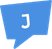 (갑)  홍길동     서울특별시 강남구 논현로 401, 3층 (역삼동)(을) 주식회사 양수도     서울특별시 강남구 논현로 401, 3층 (역삼동)     대표이사 홍길동“갑”이 운영하고 있는 서울특별시 소재 개인사업자 상호(이하 “회사”라 한다)의 사업에 관한 일체의 권리와 의무를 “을”이 포괄적으로 양수함에 따른 계약을 다음과 같이 체결한다.제 1 조 (목적) 본 계약은 “갑”이 운영하고 있는 회사의 사업에 관한 일체의 권리와 의무를 “을”이 포괄적으로 양수함에 목적이 있다.제 2 조 (사업승계) 사업 양도양수일 현재 “갑”과 거래중인 모든 거래처는 “을”이 인수하여 계속 거래를 보장하며 “갑”이 양도양수일 전에 제조(용역) 판매(제공)한 제품(서비스)이 사업 양도양수일 이후에 반품될 경우에는 “을”이 책임지고 인수 처리토록 한다.제 3 조 (양도양수 기준일) “을”은 개인사업자 상호 또는 서비스을 양도양수 기준일로 하여 동일 현재 “갑”의 장부상 자산 총액과 부채 총액을 인수하기로 한다.제 4 조 (양도양수가액) 양도양수가액은 제3조의 자산 총액에서 부채 총액을 차감한 잔액(순자산가액)으로 하되 다음과 같이 평가한다.① 기계장치 등 유형자산은 장부가액으로, 영업권 등 무형자산은 감정평가액으로 수정 평가한다.② ①항을 제외한 자산과 부채는 기업회계기준에 따라 수정할 사항이 있을 때는 수정평가하여 반영한다. 제 5 조 (종업원의 인계) “을”은 “갑”의 전 종업원을 신규 채용에 의하여 전원 인수, 계속 근무하게 하고 사업 양수일 이후 퇴직자가 발생하면 종전 “갑”의 사업에서 근무하던 근속연수를 통산 인정하여 퇴직금을 지급하기로 한다.제 6 조 (양도양수 대금지급) 양도양수 금액은 제4조에서 정한 금액을 지급하되 구체적인 지급 금액, 지급 방법과 지급 기일은 “갑”과 “을”이 별도로 약정한다.제 7 조 (협조의무) “갑”은 “을”이 사업을 양수함에 따른 제반 절차를 수행하는데 적극적으로 협조하여야 한다.제 8 조 (기타) 본 계약 규정 이외에도 사업 양도 양수에 관하여 협정할 사항이 발생한 경우는 “갑” “을” 쌍방이 협의하여 정하기로 한다.이상의 계약 내용을 “갑” “을” 쌍방이 성실히 이행할 것을 약속하며 이를 증명하기 위해 본 계약서 2통을 작성하여 각각 1통씩 보관하기로 한다.20    년   월   일            갑 : 홍길동                                        서울특별시 강남구 논현로 401, 3층 (역삼동)   (인)을 : 주식회사 양수도     서울특별시 강남구 논현로 401, 3층 (역삼동)     대표이사 홍길동                            (인)